Training Fiche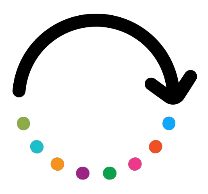 TitleDigComp for educators and organizations: Operational implicationsDigComp for educators and organizations: Operational implicationsRef. DigCompEdu TransversalTransversalKeywords (meta tag)DigComp; Education; TrainingDigComp; Education; TrainingLanguageENGENGObjectives / Goals / Learning outcomesKnow EU training and education frameworksUnderstand the background and scope of DigComp Understand the background and scope of DigCompEDUKnow the structure and content of DigCompEDU: opportunities for usersKnow EU training and education frameworksUnderstand the background and scope of DigComp Understand the background and scope of DigCompEDUKnow the structure and content of DigCompEDU: opportunities for usersDescriptionThe operative implications of DigComp for educators and organizations lies on the very motivations behind the existence of the framework and the official EU policy paper from which it originated.As of today, and since its official publication, the official DigComp’s literature counts several follow-up and spin-off documents that contributes to strengthen, update and further develop the EU resources for education and training of EU citizens on digital competences.The operative implications of DigComp for educators and organizations lies on the very motivations behind the existence of the framework and the official EU policy paper from which it originated.As of today, and since its official publication, the official DigComp’s literature counts several follow-up and spin-off documents that contributes to strengthen, update and further develop the EU resources for education and training of EU citizens on digital competences.Contents arranged in 3 levelsDigComp for educators and organisations: Operational implicationsUnit 1: Education and training frameworks1.1 A step back in the time line1.2 2006, Key Competences for Lifelong Learning1.3 8 key competences for EU citizens lifelong learning1.4 Towards commonly agreed objectives…1.5 Education and training frameworks: resources available so far (but not all)1.6 Education and training frameworks: what they are1.7 …and what they are useful forUnit 2: DigComp and related follow-up2.1 The education and training frameworks of EU citizens’ digital literacy2.2 Structure and content of the framework2.3 An on-going experienceUnit 3: DigCompEDU3.1 The digital competences framework for educators3.2 Content and structure of DigCompEDU3.3 Understanding the relation between each of the area3.4 The bottom-line of DigCompEDU3.5 Why the train-the-trainer need?3.6 Scaling the DigCompEDU3.7 DigCompEDU and DigCompUnit 4: DigCompEDU into practice4.1 Professional Engagement4.2 Digital Resources4.3 Teaching and learning4.4 Assessment4.5 Empowering learners4.6 Facilitating Learners’ Digital CompetenceDigComp for educators and organisations: Operational implicationsUnit 1: Education and training frameworks1.1 A step back in the time line1.2 2006, Key Competences for Lifelong Learning1.3 8 key competences for EU citizens lifelong learning1.4 Towards commonly agreed objectives…1.5 Education and training frameworks: resources available so far (but not all)1.6 Education and training frameworks: what they are1.7 …and what they are useful forUnit 2: DigComp and related follow-up2.1 The education and training frameworks of EU citizens’ digital literacy2.2 Structure and content of the framework2.3 An on-going experienceUnit 3: DigCompEDU3.1 The digital competences framework for educators3.2 Content and structure of DigCompEDU3.3 Understanding the relation between each of the area3.4 The bottom-line of DigCompEDU3.5 Why the train-the-trainer need?3.6 Scaling the DigCompEDU3.7 DigCompEDU and DigCompUnit 4: DigCompEDU into practice4.1 Professional Engagement4.2 Digital Resources4.3 Teaching and learning4.4 Assessment4.5 Empowering learners4.6 Facilitating Learners’ Digital CompetenceSelf-evaluation (multiple choice queries and answers)The total number of key competences is1089A competence id further break down inSkills, attitudes and knowledgeSkills, attitudes and know howSkills, know hoe and knowledgeDigCompEDU is the training and education frameworkFor all citizensFor cybersecurity students None of the aboveWhich one of the following is not a DigCompEDU training areaProblem SolvingProfessional engagementAssessmentThe total number of key competences is1089A competence id further break down inSkills, attitudes and knowledgeSkills, attitudes and know howSkills, know hoe and knowledgeDigCompEDU is the training and education frameworkFor all citizensFor cybersecurity students None of the aboveWhich one of the following is not a DigCompEDU training areaProblem SolvingProfessional engagementAssessmentToolkit (guidelines, best practices, checklist, lessons learned…)Name	A user guide to DigComp’s resourcesToolkit (guidelines, best practices, checklist, lessons learned…)DescriptionThis tool represents a user-guide introduction to DigComp’s resources, so as to better support trainers and educators in embedding DigComp within their practices, at both organisational and teaching level.Toolkit (guidelines, best practices, checklist, lessons learned…)File nameRESET_PR3_EPIC_TOOL_Operationalisation of DigComp_ENResources (videos, reference link) N/AN/ARelated materialN/AN/ARelated PPTRESET_PR3_EPIC_DigComp for educators_ppt_ENRESET_PR3_EPIC_DigComp for educators_ppt_ENBibliography N/AN/AProvided by EPICEPIC